Урок по математике в 3 классе по учебнику Г.Л. Муравьёвой, М.А. Урбан             2013 г. изд. стр.34-35Урок № 16. Тема: «Простые задачи на уменьшение числа в несколько раз »Цель: познакомить с простыми задачами на уменьшение числа в несколько раз, упражняться в составлении  и чтении выражений с использованием отношения «уменьшить в несколько раз», продолжить работу над запоминанием рассмотренных табличных  случаев умножения и деления с числами 2,3,4, закрепить понимание взаимосвязи между компонентами  и результатом действия умножения (между × и ÷), учить составлять задачи,  раскрывающим смысл действий × и ÷Задачи:Обучающие:  повторить знания о цифрах и числах,   систематизировать знания об алгоритме умножения и деления, переместительном законе умножения, отрабатывать вычислительные навыки на сложение и вычитание в пределах 100 с переходом через десяток и без перехода, порядок выполнения действий в выражениях, выполнение заданий на нахождение неизвестного компонента, решение задач на умножение и деление, логических задач, составлять числовые выражения, умение рационно группировать слагаемые, выполнять операции с числовыми значениями времени, определение длины ломаной.Развивающие: развивать внимание, память, логическое мышление.Воспитательные: воспитывать любовь и уважение к родной культуре, умение работать в коллективе, дружбу и взаимопомощь.Оборудование: таблица с названием компонентов умножения и деления, переместительный закон умножения, увеличение числа в несколько раз, компьютер с музыкальной подборкой, схемы к задаче,  рабочая тетрадь, учебник-1 часть, ручка, карандаш, линейка, дневник.Ход урока:Организационный моментВнимание! Проверь, дружок, Готов ли ты начать урок! Всё ли на месте? Всё ли в порядке: Книжки, ручки и тетрадки? Есть у нас девиз такой: Всё, что надо под рукой!2.Устный счёт    Математический диктант Взаимопроверка.- Кто не сделал ни одной ошибки, погладьте себя по голове.- Какой сегодня день? 3. Работа в тетради   - Открываем свои тетради, отступаем сверху 1 целую клеточку, на 2-ой отсчитываем 10 и записываем: … сентября. Возвращаемся на начало клеточек. От записи через 1 клеточку вниз отсчитываем вправо 7 клеточек и в 8 записываем: Классная работа (учитель напоминает алгоритм записи заданий в тетради, правильность оформления работы)-Ребята, скажите, какая тема сегодняшнего урока. Правильно. Тема  «Решение задач нового типа»4. Проверка домашнего заданияСтр. 33, №1     - Нужно ли было переводить величины в меньшие? Ответы: = |  =|  <|  <.Стр. 33 №2.Игра «Ключевые слова», «Восстанови схему» (детям дают карточки с названиями для схемы, а они их вставляют в нужные ячейки)-Какие ключевые слова в задаче? (что на меньше, сколько всего)Схема:                                                   +1)25+10=35 (п.)- продали после обеда25+35=60 (п.)Ответ: за весь день продали 69 пакетов сока.Работа в учебнике               Объяснение учителя . *** Откройте свои учебники на стр.34 Учитель объясняет решение задачи.Секрет № 6.  Если число в раз меньше другого, то решаем делением.на стр. 34 №1. На доске висит таблица с названиями компонентов умножения и деления.Умножить                                                                        	разделить                                   
		=              Х на засыпку: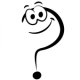 Учитель объясняет выбор схемы к каждой задаче. А более сильные ученики записывают их решение и схемы на доске.Появляется таблицаРешение:1задача 1) 6-3=3 (д.) Ответ: в команде 3 девочки.2 задача 1)6÷3=2 (д.) Ответ: в команде 2 девочки.Учитель обращает внимание детей на существенные различия в условиях задач: на… меньше, в ...раз меньше. Поэтому выбор действия в решении задачи тоже различный.Систематизация и закрепление знанийСтр.34 №2. Составление и решение задачи по условию. -Что значит старше?-Сколько ячеек по 6 лет у сына? (1)-Сколько ячеек у мамы по 6 лет? (4)-Каким действием будет решаться задача? (умножением) Почему, какие ключевые слова? (в .. раз старше).схема:             6 л.сын              6 л.      6 л.         6л.           6л.мама							? лет6х4=24 (г.)   		Ответ: маме 24 годастр. 34, №3 игра «Аукцион знатоков» Дети по очереди читают задание, записывают равенства и решают их.16÷4=4	16÷4=4	24÷6=4	24÷6=4-Были ли среди наших заданий одни и те же примеры, только прочитаны они были по-разному? (Да). Какие?Физминутка.Релаксация (под музыку звуков природы)Закройте глаза, положите руки на колени, расслабьтесь и давайте мысленно перенесёмся в волшебный осенний лес. Полюбуемся красками золотой осени, поздороваемся с хозяевами и пожелаем им тепла и красоты. Остановимся. А так ли тихо в осеннем лесу? Послушайте, как шуршат падающие листья, шумит в ветвях ветерок, весело посвистывают синички. Мы спокойны, добры, приветливы, ласковы. А как пахнет в осеннем лесу? Вдохните глубоко этот горьковатый аромат! Лесной воздух отличается свежестью и чистотой.7.Закрепление. Систематизация знанийСтр. 35 №4  Прочитать условие. Игра «Аукцион вопросов»-Какие знания нам понадобятся, чтобы решить эту задачу (1.столько же, значит 25 раз2.Фигурная скобка, объединяющая 1 и2 запись говорит о том, что данные нужно сложить,3.на меньше. Значит нужно разницу отнять)-Сколько действий в задаче? (2)1)25+25=50 (раз)-1 и 2 девочки вместе2)50-12=38 (раз)- 3 девочкаОтвет: третья девочка прыгала 38 раз.*** стр. 35 № 5  Игра «Кто быстрее и правильнее»Учитель делит детей на 3 команды по рядам. К доске выходят сразу по 2 ученика от команды и  одновременно записывают числа, которые делятся:1-й ученик от команды – на3 (от3 до30),2-й ученик от команды- на 4 (от 4 до40). Для проверки используют  по 2 других участника от команды (взаимопроверка команд).Р.S/ Для всех оставшихся учеников это задание выполняется устно.Зрительная физминутка по тренажёру8. Самостоятельная работа. Корректировка знаний  *** Стр. 35, № 6 Дети записывают примеры сложение и умножение, используя данные из таблицы.Учитель показывает образец записи:9х3=27			9+3=12 и т.д.9.Решение задач. Стр.35 №7- Что такое квадрат? Что такое периметр? Как вычислить Р данного квадрата?1)6×4=24 (см)			Ответ: Р квадрата 24 см.10.Обобщение-Чему был посвящён урок? (решение задач на разницу «меньше  в раз»)- Каким действием можно вычислить такую задачу? (делением)-Прочитай выражения  27÷9		36÷4 , используя слова «уменьшить в»?Игра «Выбери меня» На доске в разброс записаны выражения. Нужно обвести соединить стрелками их так, чтобы получились истинные высказывания.11.Рефлексия. Вопрос к успеху.Рефлексия – «обращение назад»; осмысление собственных действий (самонаблюдение, размышление).(Яблоня, яблоки, листья, цветы.)- Урок у нас заканчивается. За это время выросло удивительное дерево, благодаря которому каждый из вас может показать пользу или бесполезность нашего урока.Если урок для вас прошел плодотворно, и вы остались довольны - прикрепите к дереву плоды – яблоки.Если урок прошел хорошо, но могло быть и лучше – прикрепите цветы.Если урок не отличается от прежних уроков, и ничего нового не принес – зеленые листочки.А уж если совсем напрасно было потрачено время на уроке, то – желтый, чахлый лист.12.Объяснение домашнего задания***Стр. 35 № 1. - Что значит вставить пропущенные числа?***Стр. 31 № 2. Учитель прочитывает задание. -Что значит «в 2 раза больше»? - Каким действием будем решать задачу? Почему?-Сколько действий в задаче?13.Задание на дом: стр.35, № 1, №2.14.Итог урока. Выставление отметокСпасибо за работу. Сдать тетради на проверку.Чему равно произведение, если множители 6 и 4?На сколько 6 меньше 9 десятков?Найти сумму числа 25 и такого же.Уменьши число 21 на 9 .Какое число увеличили на 20, если получили 100?Найди разность чисел 27 и 9.Сторона квадрата 5м. Чему равен периметр квадрата?Чему равно вычитаемое, если уменьшаемое равно 45, а разность - 7?Увеличь число 3 в 7 раз.К какому числу прибавили 1, если получили 46?24На 8450128018 20 м382145МножительЧастноеМножительДелительпроизведениеделимоеНа большеПрибавляем разницуНа меньшеОтнимаем разницуВ большеУмножаем на разницуВ меньшеДелим на разницуНа большеПрибавляем разницуНа меньшеОтнимаем разницуВ большеУмножаем на разницуВ меньшеДелим на разницу